8B Week 2 Deberes: Translations Use the vocab grid below as a reminder to help you translate these sentences. 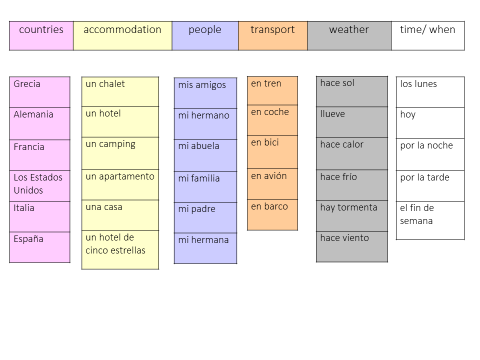 Voy con mis amigos.Como una hamburguesa.No bebo un té por la noche.No voy a Italia en bici.Me alojo en un apartamento.Normalmente viajo en barco.Voy con mi hermano y mi padre.Bebo un café pero no bebo una coca.En España hace sol.Me gusta Francia porque hace calor por la tarde.